
Name: ___________________________________     Date: ________________   Period: _________________

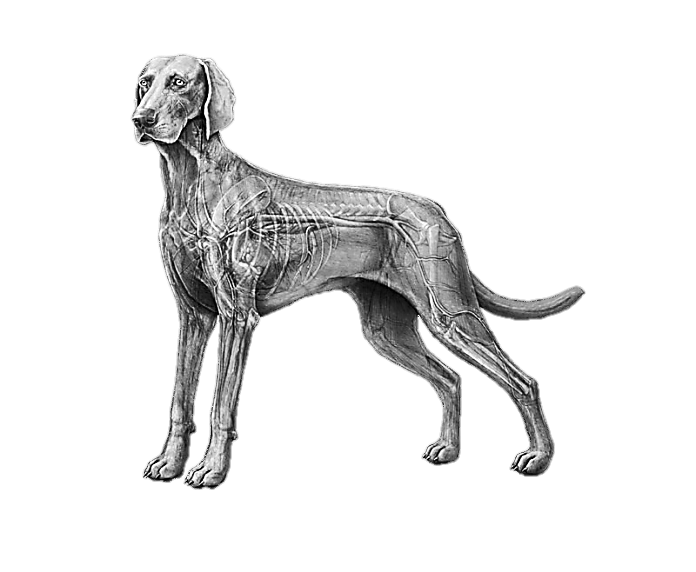  What is the Circulatory System?
An animal’s body system concerned with the transport of blood through the heart,blood vessels and lungs; helps move nutrients, oxygen, waste, etc. around the body. Three Primary Types of Circulatory Systems:                                                                                                   
                                              What animals have these types of circulatory systems?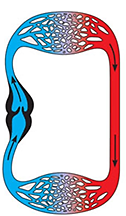 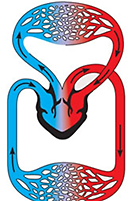 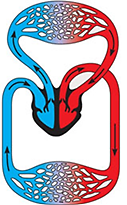                     Fish        AmphibiansBirds, Mammals The Parts of the Circulatory System- Blood 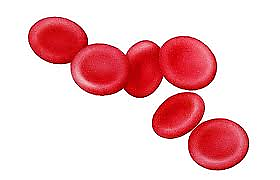 - The liquid that _circulates     ____  in the blood vessels,    _transporting   _____ oxygen, carbon dioxide, waste, etc. around the body.- What is blood made of?Red Blood Cells (erythrocytes)- transport oxygen
White Blood Cells (leukocytes)- defense against infections
Platelets (thrombocytes)- assist with blood clotting
Plasma- liquid that suspends proteins and solid components of blood 

 The Parts of the Circulatory System- Blood Vessels:
                  Veins	  Arteries	   		                   Capillaries The Parts of the Circulatory System- The Heart: - This is the   muscle                    that is involved in   pumping                  the blood throughout the body.- What are the parts of the heart?   VENTRICLE CHAMBER(s):                       ATRIUM CHAMBER(s): 		              VALVES:- Draw and describe the differences in the parts of 2, 3 and 4 chamber hearts.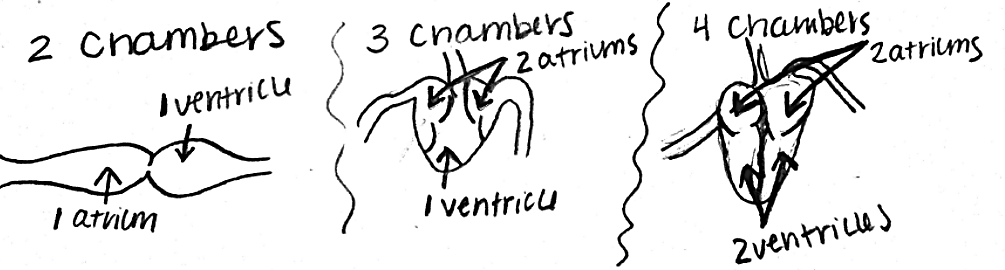 -Label each part of the 4 chamber heart.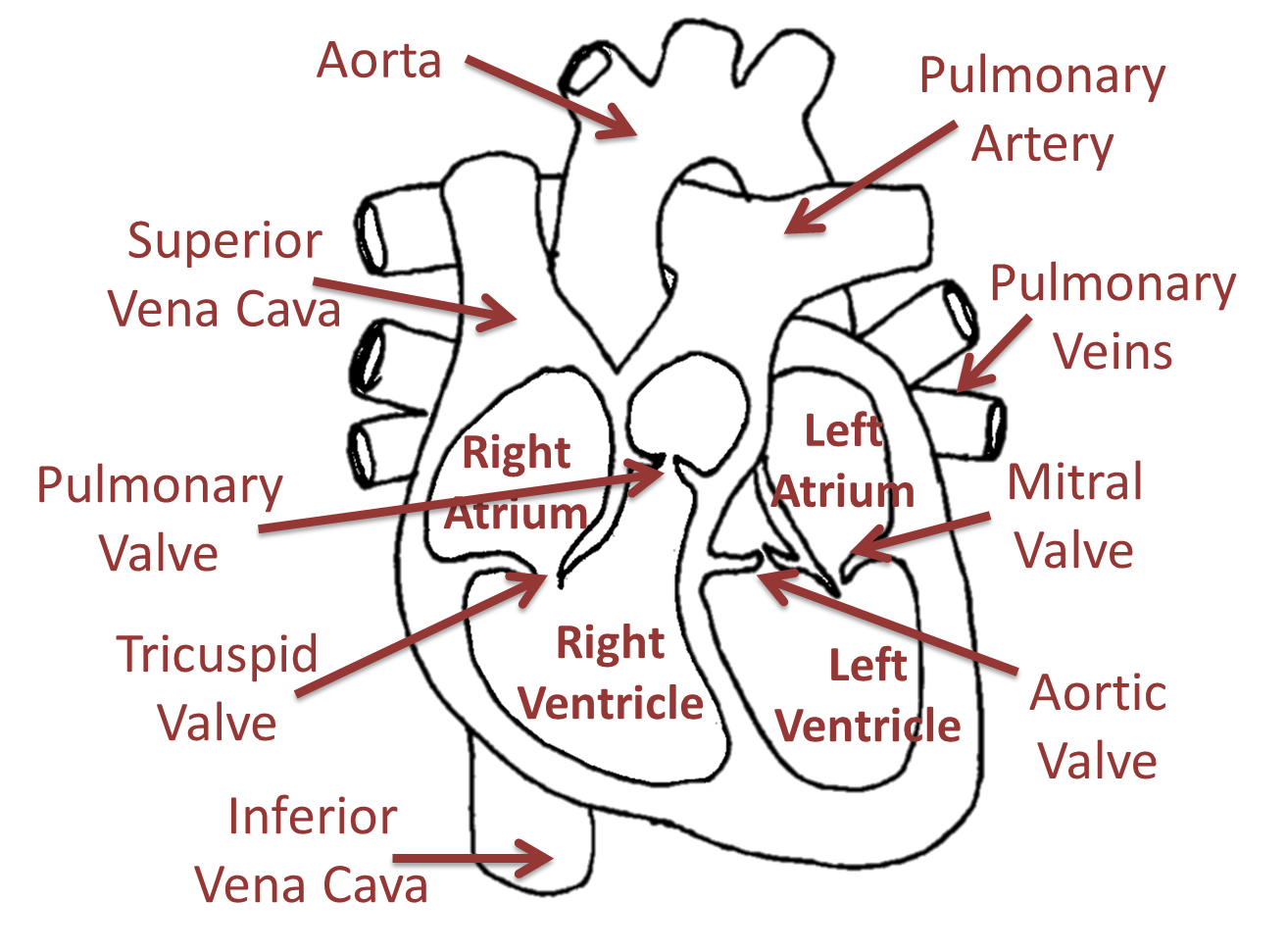 